Сюжетно-ролевая игра «Остров сокровищ».Цель игры: развлекательная, познавательная, формирование элементарных математических представлений, развитие логического мышления и воображение, пространственного ориентирования в помещении.Задачи: закрепление и повторение пройденного материала по ФЭМП, навыки порядкового счета, представлений о частях суток, учить пользоваться словами «до» и «после», учить называть предыдущее и последующее число или цифру натурального ряда в пределах 10, делить на две равные части.Демонстрационный материал: на ватмане название игры «Остров сокровищ»; на листах А4 название точек остановок, название корабля, бутафорный сундучок с сокровищами, на листе А3 крайнее задание с кодом, чтобы получить сундучок; аудио сопровождение, карточки с цифрами, 7 мелких игрушек, плоскостные цветные изображения елочек и деревьев, частей суток, карточки с изображением полосок.Раздаточный материал: карточки с заданиями, золотые ключики, платочки разноцветные, карта местности, модули, мал. подарки.Ход игры делится на 3 этапа.1 вступительный этап – воспитатель объясняет правила игры в общем, раздает разноцветные платочки. Ведущий: воспитатель, который вещает и контролирует процесс игры.2 основной этап: Дети - туристы строят и садятся на корабль и прикрепляют название корабля, одевают на шею платочки. Путешествие за сокровищами начинается. Приплывают на остров и высаживаются с корабля. Первое, что им нужно это карта острова с точками-пунктами с заданиями. У ведущего воспитателя и находится эта карта. Он говорит им об этом. Они к ней подходят и просят карту.Воспитатель: «Вы получите карту местности, если решите задание». Это первая точка.И дает им 1карточку с заданием.1 задание. Воспитатель вместе с детьми выясняет из скольких частей состоят сутки, предлагает их назвать, показать соответствующие картинки и выложить их в правильной последовательности (утро, день, вечер, ночь). Взрослый предлагает составить сутки и называют одну из частей суток. Дети перечисляют остальные части суток и показывают соответствующие картинки. Дети – туристы выполняют задание и получают карту. Дальше их путешествие начинается по карте. 1 точка уже пройдена. Они смотрят далее 2 точку и идут туда. Там их ожидает задание.2 задание. Воспитатель рассказывает: «Бабушка подарила Лене плитку шоколада. К Лене пришла подружка, Лена захотела ее угостить. Что она сделала правильно, дети, Лена разделила плитку шоколада на 2 равные части. Половину плитки она дала подружке, а вторую съела сама. Подружки захотели рисовать, а лист бумаги у них был один» (Показывает лист бумаги). Что же им надо было сделать? Да, им надо было разделить лист бумаги, на 2 равные части. Кто знает, как надо разделить лист на 2 части? (Желающий делит). На сколько частей Аня разделит лист. Правильно ли она сложила лист пополам и разделила на 2 части? Равные ли это части.Если они справляются с заданием, то получают в награду золотой ключик, который берут с собой. После направляются в 3 точку. Также там выполняют задания.3 задание. Сравнить и посчитать на картинке тополя и елочки. Самая высокая, самая низкая. Сколько деревьев всего? Сколько елочек? Сколько тополей?Снова справившись с третьим заданием, дети направляются в 4 точку, получив золотой ключ.4 задание. Туристы – дети видят перед собой много цветных полос. Эти полоски разбиты по количеству полос. Нужно посчитать на карточках количество полос и разложить карточки в математической последовательности по возрастанию. Ключ в кармане, когда все правильно сделано.Наконец они пришли на 5 точку.5 задание. Назвать соседей определенных цифр и чисел до 20. Когда  почти все точки пройдены и в руках у них 4 золотых ключика. Начинается…3 заключительный этап: туристы подходят 6 точке и видят задания на большом листе, которые нужно все по порядку решить или отгадать. Здесь им и понадобятся ключики, которые они вставляют после того, как решают или отгадывают все поочередно. Как все 4 золотых ключика вставлены в замки, то детей-туристов ожидает сюрприз. Открывается клад или сундучок с маленькими подарочками. Воспитатель сама дарит им подарочки за пройденный путь.Конец игры!!!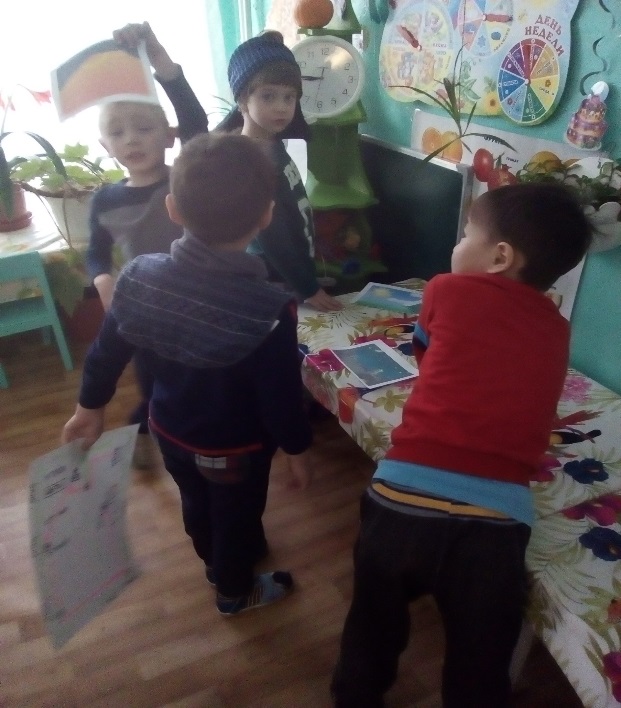 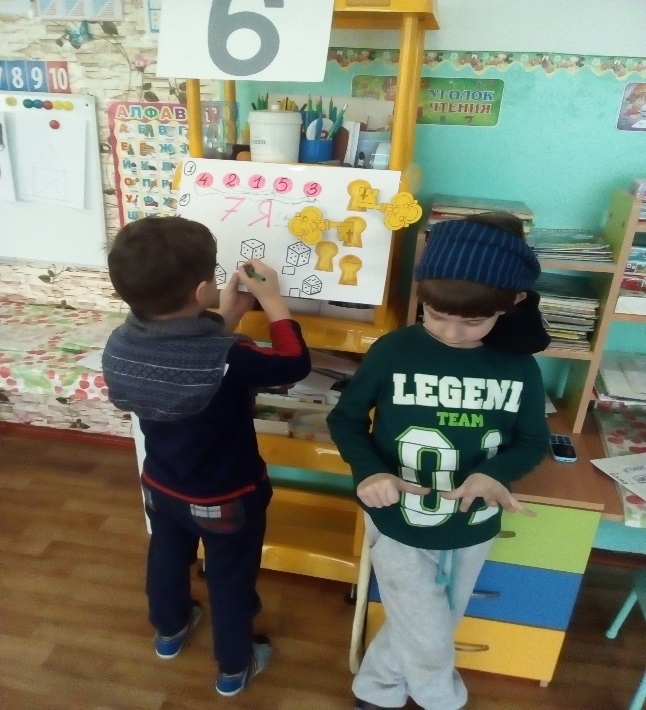 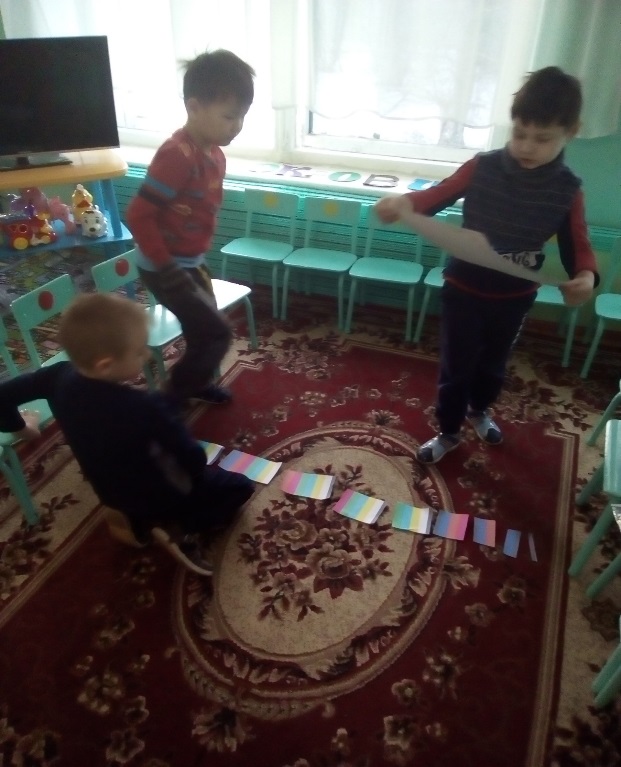 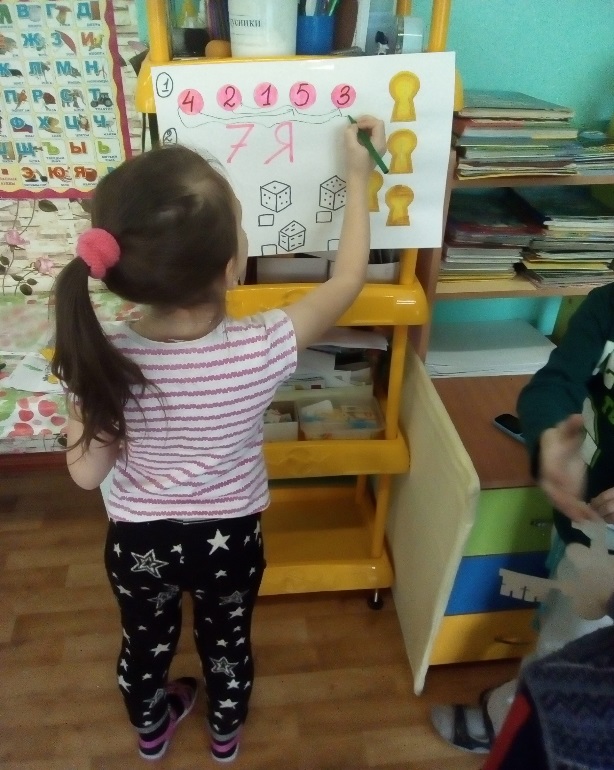 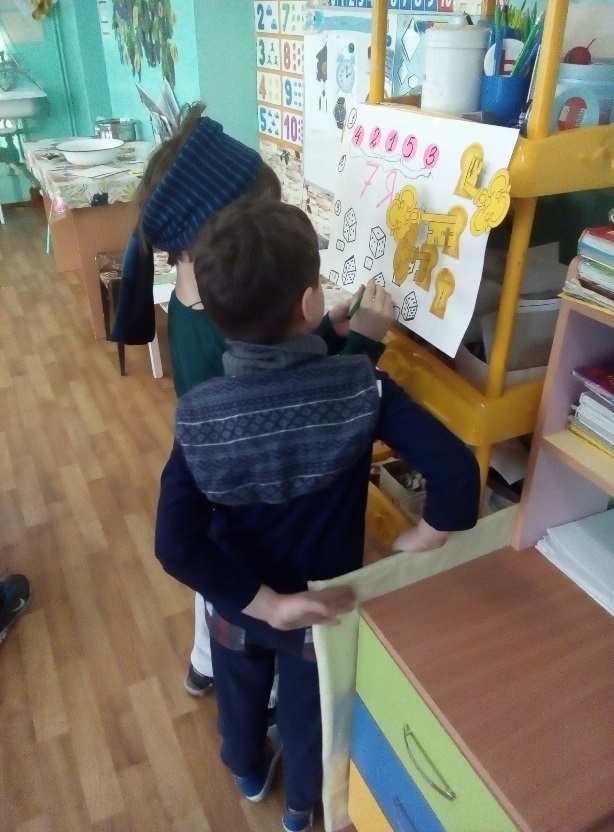 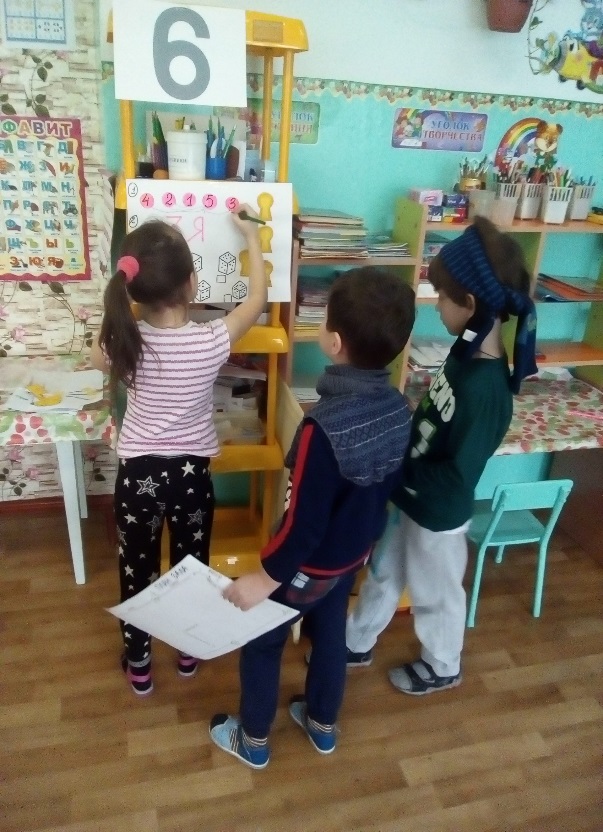 